Законодательство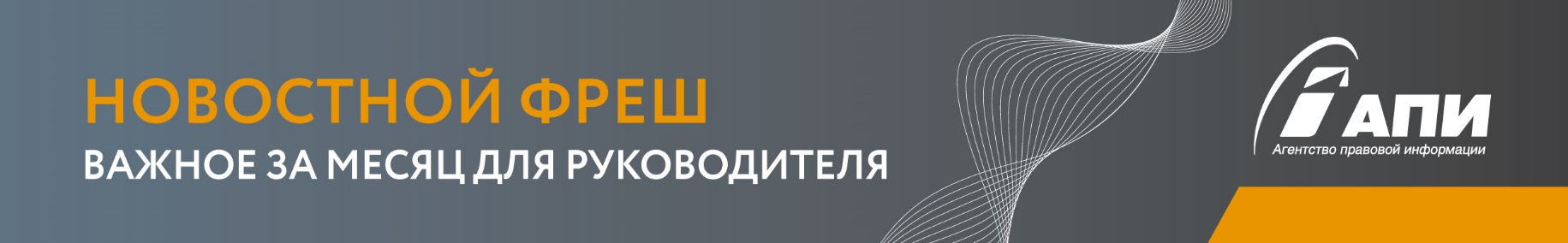 Продукцию для параллельного импорта и товарные знаки на нее разрешили использовать в обороте28 июня уточнили: можно использовать результаты интеллектуальной деятельности, которые выражены в товарах для параллельного импорта. Это касается и средств индивидуализации данной продукции. Такую антикризисную гарантию для бизнеса закрепили на уровне закона.Федеральный закон от 28.06.2022 N 213-ФЗ (офлайн/онлайн)Нормативные документы, РЗ, РЗ (Версия Проф), Бюджетные организацииС 8 июня за нарушение правил пожарной безопасности надо платить штрафы в большем размереШтрафы выросли по составам, предусмотренным как общей нормой КоАП РФ, так и специальной нормой о нарушении противопожарных правил в лесах. Теперь нарушения обойдутся в среднем вдвое дороже.Федеральный закон от 28.05.2022 N 141-ФЗ (офлайн/онлайн)Нормативные документы, РЗ, РЗ (Версия Проф), Бюджетные организацииУ туроператоров и агентов станет больше обязанностей и рисков прекратить бизнесС 1 сентября большинству операторов запретят продавать турпродукты без передачи сведений из договора в Единую систему электронных путевок. Направлять информацию обяжут не позднее 15-го числа каждого месяца.Туроператора исключат из реестра в случае, если он не менее трех раз в течение трех месяцев подряд:- реализовал турпродукт и не отразил в системе информацию из договора;- нарушил порядок и (или) срок передачи сведений;- направил, например, недостоверные данные.Правительство определит, как турагентам сообщать операторам о заключении договора. Если порядок уведомления нарушить хотя бы три раза в течение трех месяцев подряд, турагента исключат из реестра.Новые случаи исключения из реестров (что влечет прекращение бизнеса) начнут действовать:- с 1 марта 2023 года – при реализации путевок за границу;- с 1 сентября 2023 года – также при продаже турпродуктов для путешествий по России.Предусмотрели и другие новшества.Федеральный закон от 28.05.2022 N 148-ФЗ (офлайн/онлайн)Нормативные документы, РЗ, РЗ (Версия Проф), Бюджетные организацииОплата доли в капитале и покупка недвижимости: совершать операции с нерезидентами стало прощеТеперь оплатить, например, долю в уставном капитале иностранного юрлица можно без индивидуального разрешения ЦБ РФ, если соблюсти одно из таких условий:- перечислить деньги в рублях или в валюте страны, которая не совершает недружественных действий;- провести операцию в валюте государства, совершающего недружественные действия, в размере не более эквивалента 15 млн руб. по курсу ЦБ РФ на дату внесения платежа.Где находится получатель денег, неважно.Послаблению придали обратную силу: оно действует с 1 июня. Ранее для того, чтобы провести операцию без индивидуального разрешения, требовали выполнить ряд менее гибких условий.Также резидентам разрешили, в частности, покупать недвижимость у зарубежных компаний, которые связаны со странами, совершающими недружественные действия. Меру приняли для случаев, когда оплату перечисляют через рублевый счет типа «С».Решение Рабочей группы Банка России от 23.06.2022 N ПРГ-12-4/1383 (офлайн/онлайн)Нормативные документы, РЗ, РЗ (Версия Проф), Бюджетные организации